Whole Academy Site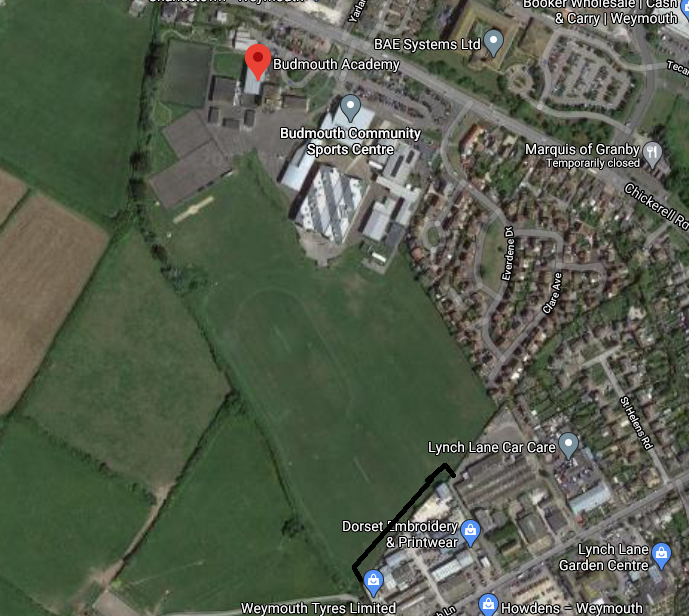 Zoomed IN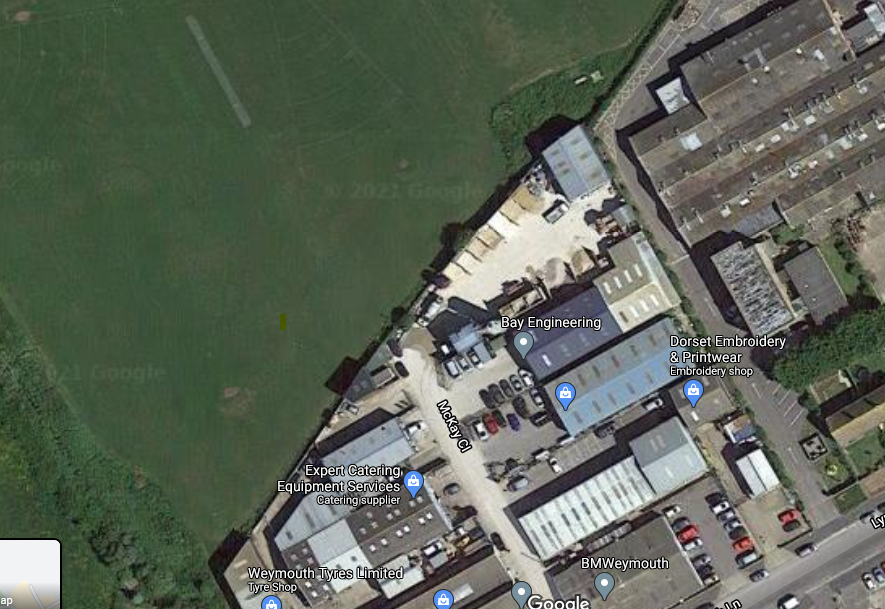 